Задание №1. Расчет прямоугольной пластинки на устойчивостьВ соответствии с индивидуальным заданием для прямоугольной пластинки с параметром удлиненности β необходимо:1. Для заданной прямоугольной пластинки, считая , статическим методом В.З. Власова (для методов БГ или РТ) построить аппроксимирующие функции  и , входящие в уравнение прогиба .2. Используя уравнение равновесия пластинки под действием сжимающего контурного усилия  или  составить уравнение для определения критической нагрузки по методу БГ или РТ в первом приближении решения при  и записать выражение для величины критической распределенной нагрузки  или .3. Вычислить величины определенных интегралов, входящих в выражение для  или , и подсчитать величину критической распределенной нагрузки  или .Задание №2. Расчет прямоугольной пластинки на собственные колебанияВ соответствии с индивидуальным заданием для прямоугольной пластинки с параметром удлиненности β необходимо:1. Для заданной прямоугольной пластинки, считая , статическим методом В.З. Власова (для методов БГ или РТ) построить аппроксимирующие функции  и , входящие в уравнение прогиба .2. Используя уравнение собственных колебаний пластинки составить уравнение для определения низшей собственной частоты свободных гармонических колебаний  по методу БГ или РТ в первом приближении решения при .3. Вычислить величины определенных интегралов, входящих в выражение для низшей собственной частоты свободных колебаний , и подсчитать величину частоты .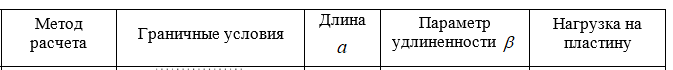 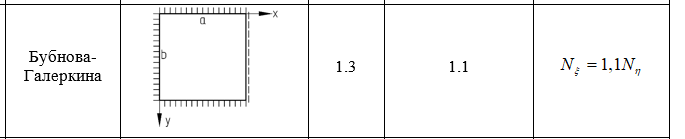 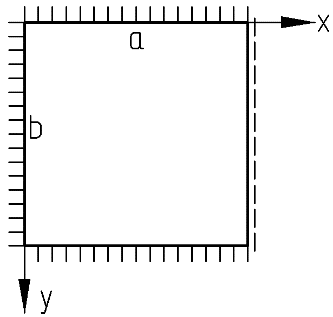 ПРИМЕРРис.1- Расчетная схема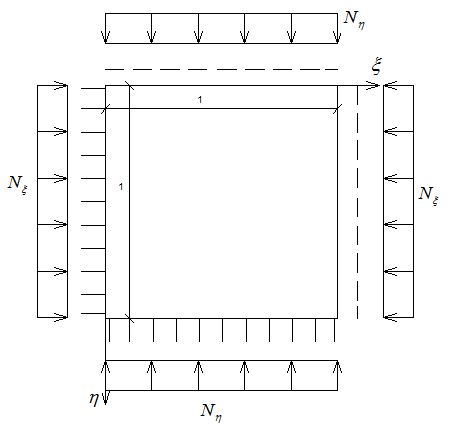 Постановка задачи:Решить дифференциальное уравнение устойчивости пластинки в безразмерном виде Граничные условия:Прогиб пластинки представим в виде :,где  и -аппроксимирующие функции.Используем статический метод Власова для построения аппроксимирующих функций, удовлетворяющих всем граничным условиям. Для этого рассмотрим вырезанную из пластинки вдоль оси элементарную полоску как обыкновенную балку.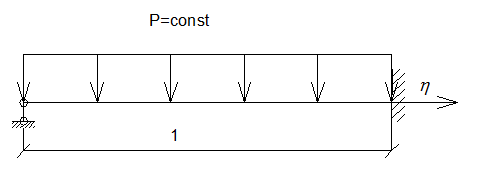 Рис.2- Вырезанная из пластины элементарная полоскаГраничные условия: Подставляем выражение для прогиба  в формулы для граничных условий:Запишем дифференциальное уравнение изгиба балки Последовательно интегрируем четыре раза:Определим постоянные интегрирования С1,C2,C3,C4 из заданных граничных условий:Подставляем полученные значения постоянных интегрирования:Далее рассмотрим вырезанную из пластинки вдоль оси элементарную полоску как обыкновенную балку.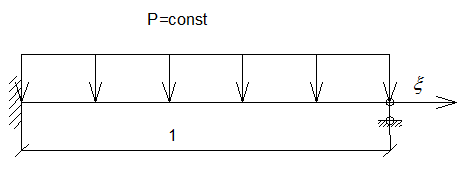 Рис.3- Вырезанная из пластины элементарная полоскаГраничные условия: Подставляем выражение для прогиба  в формулы для граничных условий:Запишем дифференциальное уравнение изгиба балкиПоследовательно интегрируем четыре раза:Определим постоянные интегрирования С1,C2,C3,C4 из заданных граничных условий:Подставляем полученные значения постоянных интегрирования:Подставляя прогиб в дифференциальное уравнение устойчивости и выполнив преобразованиям метода Бубнова-Галеркина, получаем:Введем следующие замены:Подставляя полученные статическим методом Власова аппроксимирующие функции, получаем:Выразим :Задание №2. Расчет квадратной пластинки на собственные колебанияПостановка задачи: Используя уравнение собственных колебаний пластинки составить уравнение для определения низшей собственной частоты свободных гармонических колебаний  по методу Бубнова-Галеркина в первом приближении решения при .Граничные условия:Прогиб ищем в виде:,где аппроксимирующие функции возьмем из предыдущей задачиДля определения критической величины частоты свободных колебаний применим метод Бубнова-Галеркина: где-частота свободных колебаний пластинкиЗначения интегралов берем также из предыдущей задачиВ результате вычислений определим величину частоты свободных колебаний:Метод расчетаГраничные условияДлинаПараметр удлиненности Нагрузка на пластинуБубнова-Галеркина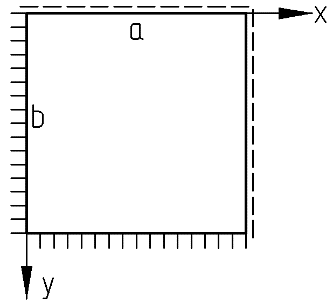 11.25